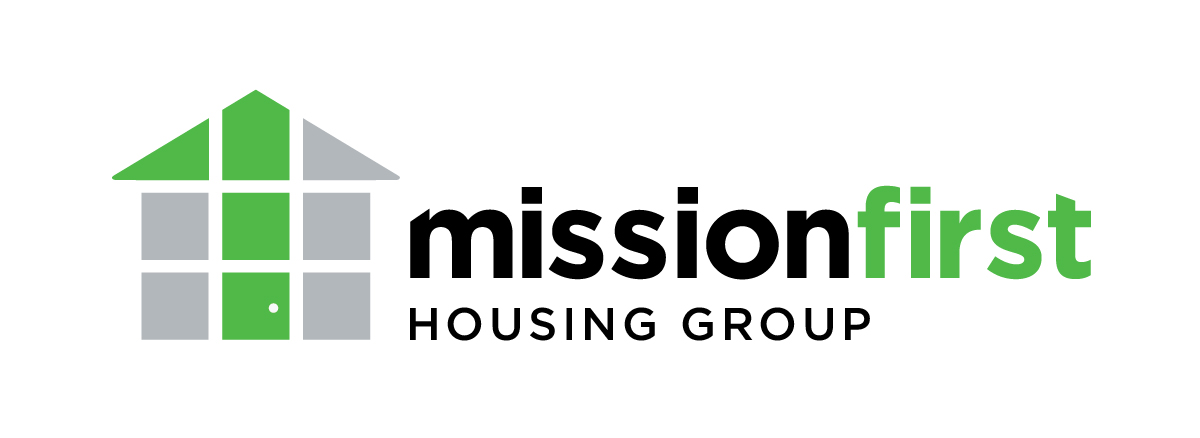 Welcome HomeEvent Sponsorship FormContact Name: _______________________________________________________________Company: ___________________________________________________________________Address: ____________________________________________________________________                ____________________________________________________________________Phone number: _______________________________________________________________Email address: _______________________________________________________________Sponsorship Level:□ Platinum Sponsor - $20,000 - SOLD□ Gold Sponsor - $15,000 □ Silver Sponsor - $10,000 □ Bronze Sponsor - $7,500 □ Affordable Housing Champion - $5,000 □ Partner Sponsor - $2,500 □ Contributor Sponsor - $1,000 □ Friend Sponsor - $500Specialty Sponsorships (Limit one. Please call to confirm availability.)□ Video Sponsor - $10,000□ Drink Sponsor - $6,000 - SOLD□ Dessert Sponsor - $5,000□ Music Sponsor - $4,000□ Registration Sponsor - $4,000□ Decor Sponsor - $3,000Payment type:□ Cash		□ Check	□ Credit Card (Complete transaction at www.missionfirsthousing.org/welcomehomesponsorships or call to process over the phone.)□ Invoice requestedPlease send completed form along with payment to:Attn: Becky Lang Staffieri, Welcome Home eventMission First Housing Group2042-48 Arch Street, 2nd FloorPhiladelphia, PA 19103You will receive an email receipt once your information is processed. If you have any additional questions, please contact Becky at (215) 651-4858 or rstaffieri@missionfirsthousing.org.